H. CONGRESO DEL ESTADO DE CHIHUAHUAPRESENTE. - La Comisión de Participación Ciudadana y Asuntos Electorales, con fundamento en lo dispuesto por los artículos 64 fracción I y II de la Constitución Política del Estado de Chihuahua, 87, 88 y 111 de la Ley Orgánica, así como por los artículos 80 y 81 del Reglamento Interior y de Prácticas Parlamentarias, ambos ordenamientos del Poder Legislativo del Estado de Chihuahua, somete a la consideración del Pleno el presente Dictamen, elaborado con base en los siguientes:ANTECEDENTESI.-Con fecha trece de octubre del año dos mil veintidós, el diputado Roberto Marcelino Carreón Huitrón, integrante del Grupo Parlamentario del Partido Acción Nacional, presentó iniciativa con carácter de decreto por medio de la cual propone que se autorice al Poder Ejecutivo del Estado de Chihuahua, a través de la Secretaría de Hacienda, para que suscriba, en su caso, los documentos o instrumentos que sean necesarios, con la finalidad de que el Instituto Estatal Electoral, a través de sus representantes legales y/o apoderados con facultades suficientes, suscriba, en su caso, convenio con el Instituto Mexicano del Seguro Social, con el objeto de incorporar voluntariamente al régimen obligatorio del Seguro Social a los trabajadores al servicio del Instituto Estatal Electoral, a fin de prestarles el servicio de seguridad socialII. Con fecha seis de diciembre del año en curso, la Presidencia del H. Congreso del Estado, en uso de las facultades que le confiere el artículo 75, fracción XIII, de la Ley Orgánica del Poder Legislativo, tuvo a bien turnar a quienes integran esta Comisión la iniciativa de mérito, a efecto de proceder al estudio, análisis y elaboración del dictamen correspondiente.III.  La iniciativa descrita en los antecedentes se sustenta en los siguientes argumentos: “I.- Resultado de un acercamiento con autoridades y personal 
del Instituto Estatal Electoral de Chihuahua, he recibido el planteamiento relativo al objeto de la presente Iniciativa de Decreto, de dar seguridad y certeza al personal, por lo que toca a la seguridad social que les corresponde, con los beneficios indudables a cada uno de ellos y sus respectivas familias.Se trata de generar el instrumento normativo que posibilite, tanto al Instituto Estatal Electoral, como al Poder Ejecutivo del Estado de Chihuahua, por medio de las Secretarías competentes, para que suscriban los documentos necesarios y pertinentes, siguiendo los procedimientos internos que a cada instancia corresponden.II.- Para una mejor ilustración sobre la importancia indudable del órgano electoral, cabe en este espacio hacer una breve reseña sobre su origen.El primer antecedente normativo del Instituto Estatal Electoral se remonta a 1950 con la creación de la Junta de Vigilancia Electoral Estatal. El Código Administrativo del Estado vigente en aquel año, prescribía que la Junta de Vigilancia Electoral Estatal sería la encargada de vigilar el proceso electoral. Como se ha documentado extensamente, desde su origen y hasta las reformas constitucionales de la década de los noventas, las autoridades encargadas de la organización, dirección y vigilancia de los procesos electorales se encontraban integradas al Poder Ejecutivo federal y locales, respectivamente.Luego, derivado de la reforma político-electoral a la Constitución Federal de agosto de 1996, el tres de septiembre de 1997 se publicó en el Periódico Oficial de esta entidad federativa el Decreto 603/97 D.P. II., a través del cual se creó el Instituto Estatal Electoral, al que se dotó de autonomía en su funcionamiento e independencia en sus decisiones, con personalidad jurídica y patrimonio propios. En octubre de 1997 se publicó en el medio de difusión oficial enunciado el Decreto 618-97 VIII P.E., mediante el cual se adquirirían las obligaciones relativas a los derechos laborales adquiridos por el personal de base del extinto Consejo Estatal de Elecciones, para lo cual estableció que se considerarían como de base a aquellos servidores sin cargos de dirección de ese organismo.Posteriormente, en febrero de 2014, se publicó en el Diario Oficial de la Federación la reforma político-electoral que dio origen al Sistema Electoral Nacional, creando al Instituto Nacional Electoral, al cual se le atribuyó la organización de las elecciones federales, así como la rectoría del mencionado Sistema, a través de la dotación de una serie de atribuciones que lo facultan para regular y supervisar el desarrollo de los procesos electorales locales; asimismo, en dicha reforma se transformaron los Institutos Electorales Estatales -ahora denominados organismos públicos locales- en cuanto a sus facultades, integración y nombramiento de sus órganos superiores de dirección. III.- Ahora bien, respecto al tópico laboral, es de señalarse que, el Instituto Estatal Electoral, en su carácter de patrón del personal de dicho ente público, y en cumplimiento a los artículos 123, apartado B, fracción XI de la Constitución Política de los Estados Unidos Mexicanos; y 98, fracciones IV y V de su Reglamento Interior, cuenta con dos convenios vigentes con las paraestatales Pensiones Civiles del Estado e Instituto Chihuahuense de Salud, en la modalidad de régimen de incorporación voluntaria de ambas instituciones.Respecto del acuerdo de voluntades para la prestación de servicio médico al personal del Instituto, resulta importante precisar que únicamente contempla doce unidades médicas, algunas de ellas de especialidades, distribuidas en la siguiente forma: cuatro en Juárez, tres en Chihuahua, una en Delicias, una en Jiménez, una en Cuauhtémoc, una en Aldama y una en Hidalgo del Parral.Otro aspecto, es el reducido número de unidades médicas disponibles, que constituye un problema patronal y operativo para dicho organismo comicial durante el desarrollo de los procesos electorales, ya que, como es conocido y notorio, durante un periodo de aproximadamente once meses, el Instituto Estatal Electoral despliega sus actividades en los sesenta y siete municipios de esta entidad federativa, para lo cual contrata personal que, si bien labora por tiempo determinado, goza, entre otros, del derecho al servicio médico que, como se expuso, únicamente se presta por parte del Instituto Chihuahuense de Salud en siete municipios.Así pues, el artículo 13, fracción V, de la Ley del Seguro Social establece la posibilidad que los trabajadores al servicio de la administración pública que tienen una relación de trabajo, gocen del beneficio de incorporarse voluntariamente al régimen obligatorio, previsto en los artículos 222 al 233 de ese ordenamiento legal.Por su parte, el artículo 222, fracción II, inciso d) de la legislación en trato precisa que la incorporación voluntaria al régimen obligatorio de trabajadores al servicio de las administraciones públicas de la Federación, entidades federativas y municipios que estén excluidas o no comprendidas en otras leyes o decretos como sujetos de seguridad social se realizará por convenio, será colectiva y comprenderá las prestaciones del seguro de riesgos de trabajo, las prestaciones en especie del seguro de enfermedades y maternidad y las correspondientes de los seguros de invalidez y vida, así como de retiro, cesantía en edad avanzada y vejez.Resta señalar que el artículo 232 de la Ley del Seguro Social precisa que en el caso de dependencias o entidades de las administraciones públicas estatales o municipales, se deberá contar con la autorización del Congreso local o del Cabildo correspondientes, cuando para el cumplimiento de sus obligaciones con el Instituto Mexicano del Seguro Social, se otorguen como garantía sus participaciones en la recaudación federal que correspondan al estado o municipio de que se trate.Otro aspecto a considerarse, es que igualmente se pretende posibilitar al  Instituto Estatal Electoral para que convenga con el Instituto del Fondo Nacional de la Vivienda para los Trabajadores, el incorporar a sus trabajadores al régimen de vivienda que administra el referido Instituto, en los términos de la fracción XII del Apartado A del artículo 123 de la Constitución Política de los Estados Unidos Mexicanos, la Ley del Instituto del Fondo Nacional de la Vivienda para los Trabajadores y demás disposiciones que resulten aplicables, con las ventajas que igualmente representan para el personal de dicho órgano Electoral.IV.- Como puede advertirse, el proyecto de Decreto que se plantea, de ser aprobado por este Congreso, creará las condiciones jurídicas, administrativas y operativas, para que, seguidos los procedimientos y trámites relativos, el personal del Instituto Estatal Electoral, esté garantizado por una parte, por lo que corresponde a los servicios de salud y de seguridad social, así como de vivienda, a los que constitucionalmente tienen derecho.V.- En cuanto al aspecto competencial del proyecto que se propone, este Poder Legislativo está facultado para aportar las bases hipotéticas en los términos de las disposiciones aplicables en cada caso y evento de los que habría de ocurrir con el requerimiento del proceso legislativo, particularmente los relativos a las garantías de pago de cuotas.Cabe precisar que, serán las instancias involucradas las que lleven a cabo las gestiones, trámites y suscripción de instrumentos normativos para llegar a los fines previstos, y de así estimarlo el Ejecutivo Estatal, fungiría como aval del Instituto Estatal Electoral, a la par el organismo electoral, quedaría obligado a las condiciones de seguridad social relativas al beneficio de su personal.Por lo que toca a la técnica legislativa, se plantean seis artículos permanentes y una disposición transitoria, que, en resumen, establecen aquellas bases comentadas que consisten en:Autorizar al Poder Ejecutivo del Estado de Chihuahua, para que suscriba, en su caso, los documentos o instrumentos que sean necesarios, para que el Instituto Estatal Electoral a través de sus representantes legales, suscriba a su vez convenio y demás documentos con el Instituto Mexicano del Seguro Social, con el objeto de incorporar voluntariamente al régimen obligatorio del Seguro Social a los trabajadores al servicio del Instituto Estatal Electoral, a fin de prestarles el servicio de seguridad social, así como para fungir como aval solidario del organismo de seguridad social referido.Incorporar a su personal al régimen de vivienda que administra el Instituto del Fondo Nacional de la Vivienda para los Trabajadores.Señalar que la entrada en vigor del Decreto, será al día siguiente de su publicación en el Periódico Oficial del Estado.Finalmente, es de reiterar la participación fundamental y trascendente en los procesos electorales, a lo largo de su existencia, en la vida institucional y democrática de México, razón por la cual, me permito plantear a este Pleno Legislativo, una estructura jurídica y administrativa para mejorar sus condiciones y aportar seguridad a sus familias…”A continuación, al entrar al estudio y análisis de las iniciativas en comento, quienes integramos la Comisión citada en el proemio del presente dictamen, formulamos las siguientes:CONSIDERACIONESI. Al analizar las facultades competenciales de este Alto Cuerpo Colegiado, quienes integramos esta Comisión de Dictamen Legislativo, no encontramos impedimento alguno para conocer del presente asunto.II. Que, en principio, nos referiremos a la importancia de la seguridad social para la vida tanto personal, familiar, comunitaria y desde luego social, en relación al desarrollo y progreso de los pueblos, ya que se está ante un avance trascendente en la historia de la humanidad, realmente con antecedentes cercanos del modo como hoy se entiende, apenas a inicios del siglo XX. Para los fines antes propuestos, dentro del amplio panorama de historia y literatura sobre el tópico, encontramos prudente referirnos a cómo lo reseña la Organización Internacional del Trabajo (OIT), que es una agencia especializada de la Organización de las Naciones Unidas (ONU) vigente desde el año 1919, y que concentra a 187 estados adheridos de acuerdo a normas convencionales. Nos ilustra entonces el saber que: “…la seguridad social está claramente definida en los Convenios de la OIT y en los instrumentos de la ONU como un derecho fundamental –aunque en realidad sólo una pequeña proporción de la gente en nuestro planeta disfrute del mismo. Definida en términos generales como un sistema basado en cotizaciones que garantiza la protección de la salud, las pensiones y el desempleo, así como las prestaciones sociales financiadas mediante impuestos, la seguridad social se ha convertido en un reto universal en un mundo globalizado. Sólo el 20 por ciento de la población mundial tiene una cobertura adecuada en materia de seguridad social mientras que más de la mitad no dispone de ninguna forma de protección social. Aquellos que no están cubiertos tienden a formar parte de la economía informal, por lo general, no están protegidos en su vejez por la seguridad social y no están en condiciones de pagar sus gastos de salud. Además, muchas personas tienen una cobertura insuficiente, esto es, puede que carezcan de elementos significativos de protección (como la asistencia médica o las pensiones) o que la protección que reciben sea escasa o presente una tendencia a la baja. La experiencia muestra que la gente está dispuesta a cotizar a la seguridad social, siempre y cuando ésta satisfaga sus necesidades prioritarias. Hasta no hace mucho se suponía que la proporción creciente de la fuerza de trabajo de los países en desarrollo, terminaría en un empleo en el sector formal cubierto por la seguridad social. Sin embargo, la experiencia ha mostrado que el crecimiento del sector informal se ha traducido en tasas de cobertura estancadas o en proceso de reducción. Aún en países con un elevado crecimiento económico, cada vez más trabajadores, a menudo mujeres, se encuentran en empleos menos seguros, como es el trabajo eventual, el trabajo a domicilio y algunos tipos de empleo por cuenta propia que carecen de cobertura de la seguridad social. Los grupos más vulnerables que no forman parte de la fuerza de trabajo, son personas con discapacidad y personas mayores que no pueden contar con el apoyo de sus familiares y que no están en condiciones de financiar sus propias pensiones.Repercusión de la seguridad social.La seguridad social tiene una profunda repercusión en todos los sectores de la sociedad. Hace que las y los trabajadores y sus familias tengan acceso a la asistencia médica y cuenten con protección contra la pérdida de ingresos, sea durante cortos períodos en caso de desempleo, maternidad o enfermedad, sea durante períodos largos debido a la invalidez o a un accidente del trabajo. Proporciona ingresos a las personas durante sus años de vejez. Las niñas y niños se benefician de los programas de seguridad social destinados a ayudar a sus familias para cubrir los gastos de educación. Para las personas empleadoras y las empresas, la seguridad social ayuda a mantener unas relaciones laborales estables y una fuerza de trabajo productiva. La seguridad social puede también contribuir a la cohesión social y al crecimiento y desarrollo general del país mediante la mejora de las condiciones de vida, amortiguando los efectos de las transformaciones estructurales y tecnológicas en las personas y, por tanto, sentando las bases para un enfoque más positivo sobre la globalización.La OIT y la Seguridad Social.La seguridad social ha sido considerada como un derecho humano básico en la Declaración de Filadelfia de la OIT (1944), y en su Recomendación sobre la Seguridad de los medios de vida, 1944 (Núm. 67). Este derecho está confirmado en la Declaración Universal de los Derechos Humanos, 1948, y en el Pacto Internacional sobre Derechos Económicos, Sociales y Culturales, 1966. Los convenios y recomendaciones de la OIT relativas a las políticas de extensión de la seguridad social incluyen:Convenio sobre la seguridad social (norma mínima), 1952 (núm. 102)Convenio sobre la igualdad de trato (seguridad social), 1962 (núm. 118)Convenio sobre las prestaciones en caso de accidentes del trabajo y enfermedades profesionales, 1964 (Cuadro I, Lista de Enfermedades profesionales, Enmendado en 1980) (núm. 121)Convenio sobre las prestaciones de invalidez, vejez y sobrevivientes, 1967 (núm. 128)Convenio sobre asistencia médica y prestaciones monetarias de enfermedad, 1969 (núm. 130)Convenio sobre la conservación de los derechos en materia de seguridad social, 1982 (núm. 157) • Convenio sobre el fomento del empleo y la protección contra el desempleo, 1988 (núm. 168)Convenio sobre la protección de la maternidad (Revisado), 2000 (núm. 183)…” III. Que por lo anterior, dicho de manera breve y en resumen, nos resulta más que claro entonces, el beneficio que representa la seguridad social para las personas trabajadoras que serían favorecidas, que trabajan o laboren algún día para el Órgano Electoral, con lo cual se vería sin lugar a dudas, mejorado, y con ello la parte operativa de la vida democrática y desarrollo integral que a Chihuahua le toca, a razón precisamente de las funciones y actividades que tales personas desempeñan.Ahora bien, quienes integramos esta Comisión que hoy Dictamina, proponemos dejar a salvo la posibilidad de que quienes tengan el servicio de seguridad social previo, que en su caso sea bajo los beneficios integrales, anteriores a la entrada en vigor del presente Decreto, estén posibilitados a conservar el mismo esquema, por lo que aun y cuando sea en sentido hipotético, proponemos la inclusión normativa del texto que para tales efectos sería el adicionado en los Artículos Primero y Segundo, a lo propuesto en el iniciativa que nos ocupa, y para una mejor visualización del punto concreto, aportamos el siguiente cuadro comparativo:IV. Otro asunto relevante es que, en lo relativo al Fondo Nacional de la Vivienda, los argumentos y razonamientos vertidos sobre la seguridad social, son igualmente aplicables y conducentes a la pretensión de la iniciativa que hoy se resuelve. Finalmente, apreciamos que el resto de las disposiciones y lineamientos que propone el iniciador, a saber, los previstos del Artículo Primero al Artículo Sexto inclusive, están proyectados de modo hipotético de forma tal, que no se vulnera ningún principio competencial o de voluntad política, ni de capacidad presupuestal, ni de principio formal de ley, ya que para que en su momento ocurra en la realidad lo que aquí se pretende, tanto el Ejecutivo Estatal, como el Órgano Electoral, o el propio IMSS en su caso, llevarían a cabo los trámites, medidas, diligencia, previsiones y suscripciones a que fuera necesario para la incorporación a los beneficios de  las y los trabajadores para los efectos ya reflexionados ampliamente.V. Por lo anteriormente expuesto y fundado, nos permitimos proponer a este Honorable Pleno Legislativo, el siguiente proyecto de:DECRETOARTÍCULO PRIMERO.- Se autoriza al Poder Ejecutivo del Estado de Chihuahua, a través de la Secretaría de Hacienda, para que suscriba, en su caso, los documentos o instrumentos que sean necesarios, con la finalidad de que el Instituto Estatal Electoral, a través de sus representantes legales y/o apoderados con facultades suficientes, suscriba, en su caso, convenio con el Instituto Mexicano del Seguro Social, con el objeto de incorporar voluntariamente al régimen obligatorio del Seguro Social a los trabajadores al servicio del Instituto Estatal Electoral, a fin de prestarles el servicio de seguridad social; a quienes carezcan del mismo en sus beneficios y rubros integrales, o de nuevo ingreso; en su caso.ARTÍCULO SEGUNDO.- El Instituto Estatal Electoral se obligará, en su caso, a pagar directamente las cuotas obrero patronales que se deriven del aseguramiento de los trabajadores a su servicio que carezcan de los beneficios y rubros integrales de seguridad social, o de nuevo ingreso, en su caso, autorizando, de no hacerlo, a solicitud del Instituto Mexicano del Seguro Social, que la Secretaría de Hacienda y Crédito Público y/o el Poder Ejecutivo del Estado de Chihuahua y/o la Secretaría de Hacienda Estatal, retenga y entere dichas cuotas, de conformidad con lo dispuesto por el artículo 39 de la Ley del Seguro Social, el numeral 120 del Reglamento de la Ley del Seguro Social en Materia de Afiliación, Clasificación de Empresas, Recaudación y Fiscalización; y demás disposiciones que en su momento resulten aplicables.ARTÍCULO TERCERO.- Se autoriza al Poder Ejecutivo del Estado de Chihuahua, a través de la Secretaría de Hacienda, a suscribir, en su caso, los convenios, contratos, documentos o instrumentos que sean necesarios y con las instancias a que hubiera lugar, para los efectos del presente Decreto y para fungir, en su caso, como aval solidario del Instituto Estatal Electoral, respecto al pago de las cuotas obrero patronales que se deriven de la aplicación del convenio que dicho organismo celebre con el Instituto Mexicano del Seguro Social y que acepte el propio Poder Ejecutivo en su caso, de así requerirse, a solicitud del Instituto Mexicano del Seguro Social, que la Secretaría de Hacienda y Crédito Público retenga y entere las cuotas respectivas con cargo a los subsidios, transferencias o a las participaciones en los ingresos federales que le correspondan al propio Gobierno del Estado de Chihuahua y/o al órgano electoral.ARTÍCULO CUARTO.- Se autoriza al Poder Ejecutivo del Estado de Chihuahua, a través de la Secretaría de Hacienda, para que suscriba, en su caso, los documentos o instrumentos que sean necesarios, para que el Instituto Estatal Electoral convenga con el Instituto del Fondo Nacional de la Vivienda para los Trabajadores, con el objeto de incorporar a sus trabajadores al régimen de vivienda que administra el referido Instituto, en los términos de la fracción XII del Apartado A del artículo 123 de la Constitución Política de los Estados Unidos Mexicanos, la Ley del Instituto del Fondo Nacional de la Vivienda para los Trabajadores y demás disposiciones que resulten aplicables, así como para pactar la fecha de continuación de la prestación de los servicios y los sujetos de afiliación, así como los procedimientos de inscripción y cobro de las cuotas respectivas.ARTÍCULO QUINTO.- El Instituto Estatal Electoral se obligará, en su caso, a pagar directamente las cuotas obrero patronales que se deriven de la afiliación de los trabajadores a su servicio, autorizando, en caso de que no lo haga, a solicitud del Instituto del Fondo Nacional de la Vivienda para los Trabajadores, que la Secretaría de Hacienda y Crédito Público y/o el Poder Ejecutivo del Estado de Chihuahua y/o la Secretaría de Hacienda del propio Poder Ejecutivo Estatal referido, retenga y entere dichas cuotas, en términos del artículo 30, fracción II de la Ley del Instituto del Fondo Nacional de la Vivienda para los Trabajadores.ARTÍCULO SEXTO.- Se autoriza al Poder Ejecutivo del Estado de Chihuahua, a través de la Secretaría de Hacienda, a suscribir, en su caso, los convenios, contratos, documentos o instrumentos que sean necesarios y con las instancias a que hubiera lugar, para los efectos del presente Decreto y para fungir, en su caso, como aval solidario del Instituto Estatal Electoral, respecto al pago de las cuotas obrero patronales que se deriven de la aplicación del convenio que dicho órgano electoral celebre con el Instituto del Fondo Nacional de la Vivienda para los Trabajadores y que acepte el propio Poder Ejecutivo en su caso, de así requerirse, a solicitud del referido Instituto, que la Secretaría de Hacienda y Crédito Público retenga y entere las cuotas respectivas con cargo a los subsidios, transferencias o a las participaciones en los ingresos federales que le correspondan al propio Gobierno del Estado de Chihuahua y/o al citado órgano electoral.TRANSITORIOSARTÍCULO ÚNICO. - El presente Decreto entrará en vigor al día siguiente de su publicación en el Periódico Oficial del Estado. ECONÓMICO. - Aprobado que sea, túrnese a la Secretaría para que elabore la minuta de Decreto, en los términos que habrá de publicarse. D A D O en el Salón de Sesiones del Honorable Congreso del Estado, a los veinte días del mes de diciembre del año dos mil veintidós, en la Ciudad de Chihuahua, Chihuahua.ASÍ LO APROBÓ LA COMISIÓN DE PARTICIPACIÓN CIUDADANA Y ASUNTOS ELECTORALES, EN REUNIÓN DE FECHA 19 DE DICIEMBRE DEL 2022.POR LA COMISIÓN DE PARTICIPACIÓN CIUDADANA Y ASUNTOS ELECTORALESLa presente hoja de firmas corresponde al Dictamen por medio del cual se autoriza al Poder Ejecutivo del Estado de Chihuahua suscribir los documentos e instrumentos necesarios, para que el Instituto Estatal Electoral celebre convenio con el Instituto Mexicano del Seguro Social, el cual recae a la iniciativa número 1321.TEXTO DE LA INICIATIVA:TEXTO QUE ESTA COMISIÓN PROPONE:PRIMERO.- Se autoriza al Poder Ejecutivo del Estado de Chihuahua, a través de la Secretaría de Hacienda, para que suscriba, en su caso, los documentos o instrumentos que sean necesarios, para que el Instituto Estatal Electoral, a través de sus representantes legales y/o apoderados con facultades suficientes, suscriba en su caso convenio con el Instituto Mexicano del Seguro Social, con el objeto de incorporar voluntariamente al régimen obligatorio del Seguro Social a los trabajadores al servicio del Instituto Estatal Electoral, a fin de prestarles el servicio de seguridad social. PRIMERO.- Se autoriza al Poder Ejecutivo del Estado de Chihuahua, a través de la Secretaría de Hacienda, para que suscriba, en su caso, los documentos o instrumentos que sean necesarios, para que el Instituto Estatal Electoral, a través de sus representantes legales y/o apoderados con facultades suficientes, suscriba en su caso convenio con el Instituto Mexicano del Seguro Social, con el objeto de incorporar voluntariamente al régimen obligatorio del Seguro Social a los trabajadores al servicio del Instituto Estatal Electoral, a fin de prestarles el servicio de seguridad social; a quienes carezcan del mismo en sus beneficios y rubros integrales, o de nuevo ingreso; en su caso.SEGUNDO.- El Instituto Estatal Electoral se obligará, en su caso, a pagar directamente las cuotas obrero patronales que se deriven del aseguramiento de los trabajadores a su servicio, autorizando, en caso de que no lo haga, a solicitud del Instituto Mexicano del Seguro Social, que la Secretaría de Hacienda y Crédito Público y/o el Poder Ejecutivo del Estado de Chihuahua y/o la Secretaría de Hacienda del propio Poder Ejecutivo Estatal referido, retenga y entere dichas cuotas, de conformidad con lo dispuesto por el artículo 39 de la Ley del Seguro Social, en el numeral 120 del Reglamento de la Ley del Seguro Social en Materia de Afiliación, Clasificación de Empresas, Recaudación y Fiscalización; y demás disposiciones que en su momento resulten aplicables.SEGUNDO.- El Instituto Estatal Electoral se obligará, en su caso, a pagar directamente las cuotas obrero patronales que se deriven del aseguramiento de los trabajadores a su servicio que carezcan los beneficios y rubros integrales de seguridad social, o de nuevo ingreso, en su caso, autorizando, en caso de que no lo haga, a solicitud del Instituto Mexicano del Seguro Social, que la Secretaría de Hacienda y Crédito Público y/o el Poder Ejecutivo del Estado de Chihuahua y/o la Secretaría de Hacienda del propio Poder Ejecutivo Estatal referido, retenga y entere dichas cuotas, de conformidad con lo dispuesto por el artículo 39 de la Ley del Seguro Social, en el numeral 120 del Reglamento de la Ley del Seguro Social en Materia de Afiliación, Clasificación de Empresas, Recaudación y Fiscalización; y demás disposiciones que en su momento resulten aplicables.INTEGRANTESA FAVOREN CONTRAABSTENCIÓN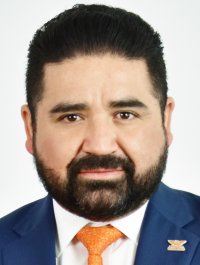 DIP. FRANCISCO ADRIÁN SÁNCHEZ VILLEGASPRESIDENTE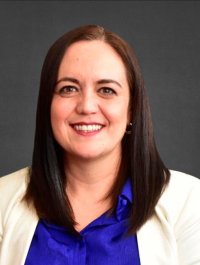 DIP. ANA MARGARITA BLACKALLER PRIETO SECRETARIA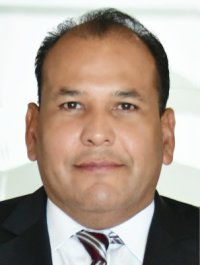 DIP. OMAR BAZÁN FLORESVOCAL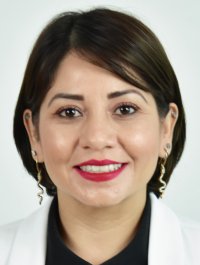 DIP. AMELIA DEYANIRA OZAETA DÍAZVOCAL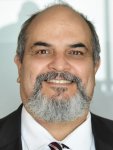 DIP. BENJAMÍN CARRERA CHÁVEZ VOCAL 